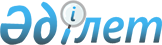 О внесении изменений и дополнения в приказ Министра по инвестициям и развитию Республики Казахстан от 26 июня 2017 года № 382 "Об утверждении Правил аккредитации иностранных воздушных перевозчиков в Республике Казахстан"Приказ Министра индустрии и инфраструктурного развития Республики Казахстан от 7 июня 2021 года № 282. Зарегистрирован в Министерстве юстиции Республики Казахстан 9 июня 2021 года № 22962
      ПРИКАЗЫВАЮ:
      1. Внести в приказ Министра по инвестициям и развитию Республики Казахстан от 26 июня 2017 года № 382 "Об утверждении Правил аккредитации иностранных воздушных перевозчиков в Республике Казахстан" (зарегистрирован в Реестре государственной регистрации нормативных правовых актов за № 15386) следующие изменения и дополнение:
      в Правилах аккредитации иностранных воздушных перевозчиков в Республике Казахстан, утвержденных указанным приказом:
      пункт 2 изложить в следующей редакции:
      "2. Основные определения и термины, используемые в настоящих Правилах:
      1) информационная система для сбора и обработки данных об авиапассажирах − единая информационная система Республики Казахстан, содержащая информацию об авиапассажирах, прибывающих на территорию Республики Казахстан (убывающих с ее территории) или следующих транзитом, с пересадкой на территории Республики Казахстан;
      2) генеральный агент - юридическое лицо, являющееся резидентом Республики Казахстан, уполномоченное иностранным перевозчиком на продажу перевозок на территории Республики Казахстан, ответственное перед пассажирами за услуги, оказываемые иностранным перевозчиком, на основании договора с иностранным перевозчиком и доверенности от его имени;
      3) информационная система "Е-Freight" – информационная система безбумажного документооборота в области грузовых авиаперевозок, предназначенная для автоматизации и мониторинга информационного взаимодействия при перевозке и обработке багажа, почтовых отправлений и грузов воздушным транспортом; 
      4) сокращенный минимум вертикального эшелонирования (сокращенная аббревиатура на английском языке RVSM (далее – RVSM)) – интервал вертикального эшелонирования, применяемый для эшелонирования воздушных судов, имеющих допуск к полетам с применением RVSM;
      5) иностранный воздушный перевозчик - иностранная авиакомпания, осуществляющая регулярные пассажирские перевозки, действующая на территории Республики Казахстан через представительство, филиал или генерального агента (далее – иностранный перевозчик).";
      дополнить пунктом 2-1 следующего содержания:
      "2-1. При формировании, ведении и использовании информационной системы для сбора и обработки данных об авиапассажирах, а также информационной системы "Е-Freight" учитываются Единые требования в области информационно-коммуникационных технологий и обеспечения информационной безопасности, утвержденные постановлением Правительства Республики Казахстан от 20 декабря 2016 года № 832.";
      пункт 6 изложить в следующей редакции:
      "6. Срок рассмотрения документов и выдача результата оказания государственной услуги составляет 20 (двадцать) рабочих дней со дня их поступления.";
      приложение 2 изложить в новой редакции согласно приложению к настоящему приказу.
      2. Комитету гражданской авиации Министерства индустрии и инфраструктурного развития Республики Казахстан обеспечить: 
      1) государственную регистрацию настоящего приказа в Министерстве юстиции Республики Казахстан; 
      2) размещение настоящего приказа на интернет-ресурсе Министерства индустрии и инфраструктурного развития Республики Казахстан.
      3. Контроль за исполнением настоящего приказа возложить на курирующего вице-министра индустрии и инфраструктурного развития Республики Казахстан.
      4. Настоящий приказ вводится в действие по истечении десяти календарных дней после дня его первого официального опубликования.
      "СОГЛАСОВАН"
Министерство цифрового развития,
инноваций и аэрокосмической
промышленности Республики Казахстан Стандарт государственной услуги "Выдача свидетельства об аккредитации иностранных перевозчиков, осуществляющих свою деятельность на территории Республики Казахстан"
					© 2012. РГП на ПХВ «Институт законодательства и правовой информации Республики Казахстан» Министерства юстиции Республики Казахстан
				
      Министр индустрии и  
инфраструктурного развития Республики Казахстан 

Б. Атамкулов
Приложение к приказу
Министра индустрии и
инфраструктурного развития 
Республики Казахстан
от 7 июня 2021 года № 282Приложение 2 к Правилам 
аккредитации иностранных
воздушных перевозчиков в
Республике Казахстан
1.
Наименование услугодателя
Комитет гражданской авиации Министерства индустрии и инфраструктурного развития Республики Казахстан.
2.
Способы предоставления государственной услуги (каналы доступа)
Прием заявления и выдача результата оказания государственной услуги осуществляются через веб-портал "электронного правительства": www.egov.kz (далее - портал).
3.
Срок оказания государственной услуги
20 (двадцать) рабочих дней.
4.
Форма оказания государственной услуги
Электронная (полностью автоматизированная).
5.
Результат оказания государственной услуги
Выдача свидетельства об аккредитации иностранных перевозчиков, осуществляющих свою деятельность на территории Республики Казахстан либо мотивированный ответ об отказе в оказании государственной услуги.

Форма результата оказания услуги: электронная.
6.
Размер платы, взимаемой с услугополучателя при оказании государственной услуги, и способы ее взимания в случаях, предусмотренных законодательством Республики Казахстан
Бесплатно.
7.
График работы услугодателя
1) портала - прием документов осуществляется круглосуточно, за исключением технических перерывов, связанных с проведением ремонтных работ (при обращении услугополучателя после окончания рабочего времени, в выходные и праздничные дни согласно трудовому законодательству Республики Казахстан, прием заявления и выдача результата оказания государственной услуги осуществляется следующим рабочим днем);

2) услугодателя - с понедельника по пятницу включительно с 9.00 часов до 18.30 часов, с перерывом на обед с 13.00 до 14.30 часов, кроме выходных (суббота и воскресенье) и праздничных дней, согласно трудовому законодательству Республики Казахстан.
8.
Перечень документов необходимых для оказания государственной услуги
Для получения государственной услуги представляется:

1) заявление;

2) электронная копия устава иностранного перевозчика;

3) электронная копия положения о представительстве, либо о филиале иностранного перевозчика в Республике Казахстан, либо устава генерального агента;

4) электронные копии заключенного на соответствующий финансовый год договора на аэропортовое обслуживание, агентских договоров в Республике Казахстан;

5) электронная копия доверенности на главу представительства, либо филиала иностранного перевозчика, либо на генерального агента;

6) электронная копия программы авиационной безопасности эксплуатанта гражданского воздушного судна;

7) электронная копия гарантийного письма услугополучателя:

подтверждающего его готовность к передаче сведений в информационную систему для сбора и обработки данных об авиапассажирах в соответствии с Правилами передачи сведений об оформленных и (или) забронированных билетах в уполномоченный государственный орган и (или) правоохранительные и специальные государственные органы, утвержденными приказом исполняющего обязанности Министра по инвестициям и развитию Республики Казахстан от 29 апреля 2015 года № 527 (зарегистрирован в Реестре государственной регистрации нормативных правовых актов за № 12993);

о передаче в информационную систему "E-Freight" электронных сведений по воздушным грузам в соответствии с Правилами информационного взаимодействия при перевозке и обработке багажа, почтовых отправлений и грузов воздушным транспортом, утвержденными приказом Министра по инвестициям и развитию Республики Казахстан от 27 ноября 2015 года № 1118 (зарегистрирован в Реестре государственной регистрации нормативных правовых актов за № 12545);

8) электронная копия свидетельства эксплуатанта и связанных с ним эксплуатационных спецификаций;

9) электронные копии свидетельств о регистрации всех воздушных судов, на которых планируется выполнение полетов в Республику Казахстан. При аренде воздушного судна с экипажем согласование уполномоченного органа в сфере гражданской авиации государства эксплуатанта с указанием эксплуатанта, который осуществляет руководство полетами воздушного судна;

10) электронная копия сертификата летной годности всех воздушных судов, на которых планируется выполнение полетов в Республику Казахстан;

11) электронная копия страхового полиса гражданской ответственности иностранного перевозчика перед пассажирами и третьими лицами;

12) электронная копия письма, подтверждающего назначение иностранного перевозчика на выполнение регулярных рейсов в Республику Казахстан.
9.
Основания для отказа в оказании государственной услуги, установленные законами Республики Казахстан
При отказе в оказании государственной услуги услугодатель направляет услугополучателю ответ с указанием причин отказа:

1) несоответствие услугополучателя и (или) представленных материалов, объектов, данных и сведений, необходимых для оказания государственной услуги, требованиям, установленным Законом;

2) наличие недостоверных сведений либо сведений (документов) с истекшим сроком действия в представленных услугодателю документах.
10.
Иные требования с учетом особенностей оказания государственной услуги, в том числе оказываемой в электронной форме и через Государственную корпорацию
Адреса мест оказания государственной услуги размещены на интернет-ресурсе услугодателя: www.miid.gov.kz, (в подразделе "Государственные услуги" раздела "Комитет гражданской авиации").

Услугополучатель имеет возможность получения государственной услуги в электронной форме через портал при условии наличия ЭЦП.

При оказании государственной услуги через портал доступна версия для слабовидящих.

Услугополучатель имеет возможность получения информации о порядке и статусе оказания государственной услуги в режиме удаленного доступа посредством "личного кабинета" портала, справочных служб услугодателя, а также Единого контакт-центра 1414, 8-800-080-7777.